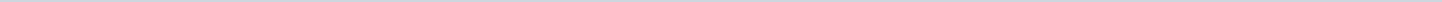 Index (3 onderwerpen)1 Overzicht ingekomen stukken maart 20242 Overzicht ingekomen stukken februari 20243 Lijst ingekomen stukken januari 2024Overzicht ingekomen stukken maart 2024MetadataDocumenten (1)Overzicht ingekomen stukken februari 2024Aanvullende informatieMetadataDocumenten (1)Lijst ingekomen stukken januari 2024Aanvullende informatieMetadataDocumenten (1)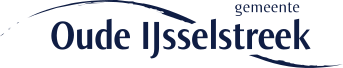 Gemeente Oude IJsselstreekAangemaakt op:Gemeente Oude IJsselstreek29-03-2024 00:51Ingekomen stukkenPeriode: 2024Status: Overzicht ingekomen stukken per raadsvergaderingLaatst gewijzigd28-03-2024 10:51ZichtbaarheidOpenbaarStatusOverzicht ingekomen stukken per raadsvergadering#Naam van documentPub. datumInfo1.Overzicht Ingekomen stukken raad 28-3-202415-03-2024PDF,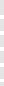 183,05 KB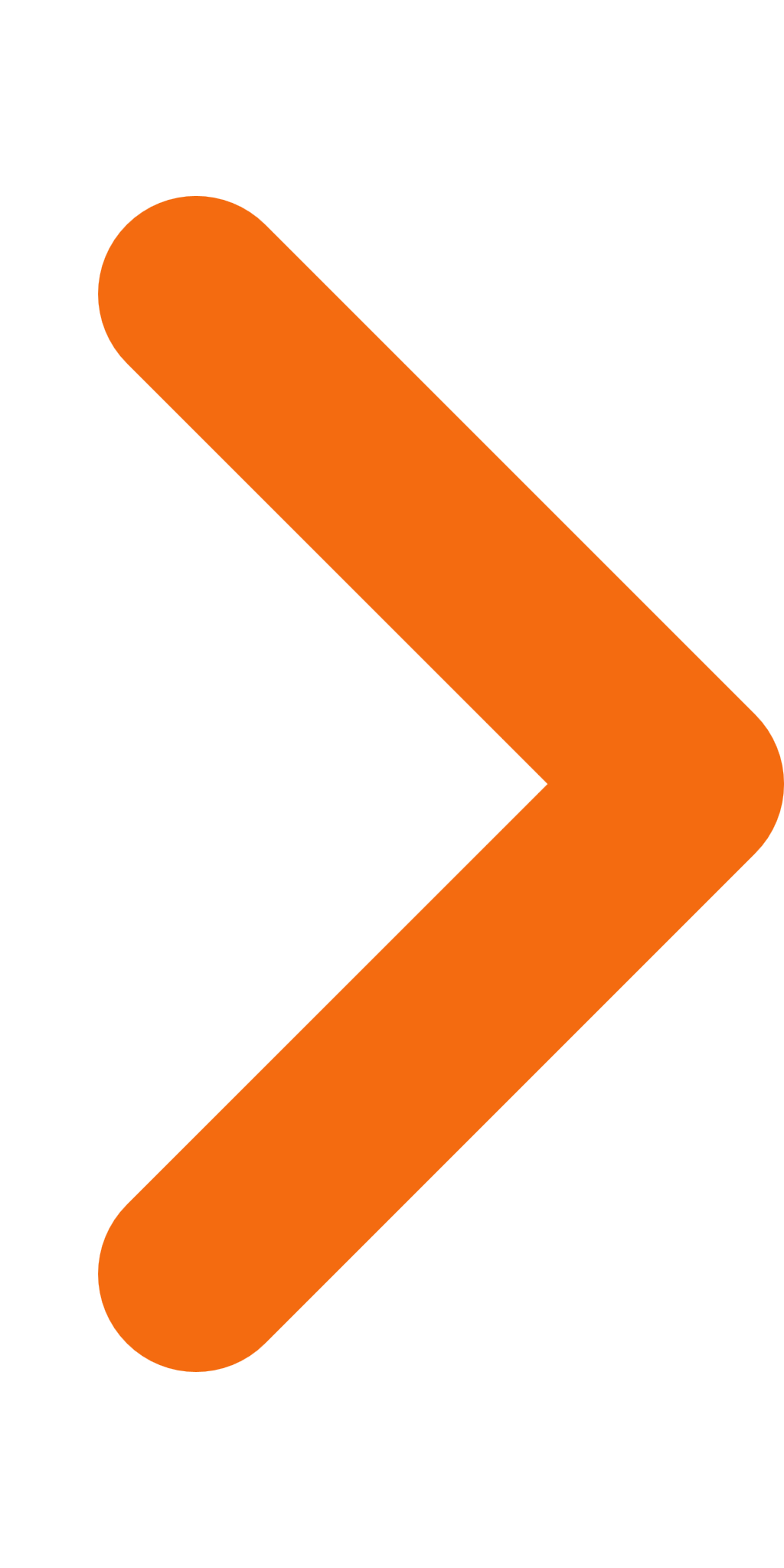 Datum stuk20-03-2024Raadsvergadering29-02-2024Laatst gewijzigd20-03-2024 12:11ZichtbaarheidOpenbaarStatusOverzicht ingekomen stukken per raadsvergadering#Naam van documentPub. datumInfo1.Overzicht Ingekomen stukken februari 202420-03-2024PDF,188,78 KBRaadsvergadering25-01-2024BehandelvoorstelVoor kennisgeving aannemenLaatst gewijzigd20-03-2024 12:05ZichtbaarheidOpenbaarStatusOverzicht ingekomen stukken per raadsvergadering#Naam van documentPub. datumInfo1.Overzicht Ingekomen stukken januari 202415-01-2024PDF,199,08 KB